COMMUNITYFORUMLet’s Talk About Internet Access & TechnologySKILLS | COMPUTERS | JOBS | SCHOOLJoin us for a discussion about internet access and technology in your area. Share your thoughts about what programs would behelpful for you, your organization and your community.APACHE COUNTYSpringerville Town Hall 418 East Main Street Springerville, AZ 85938 Wednesday, June 14th 9:00am – 11:00amSPACE IS LIMITEDPlease register to secure your spot by scanning this code!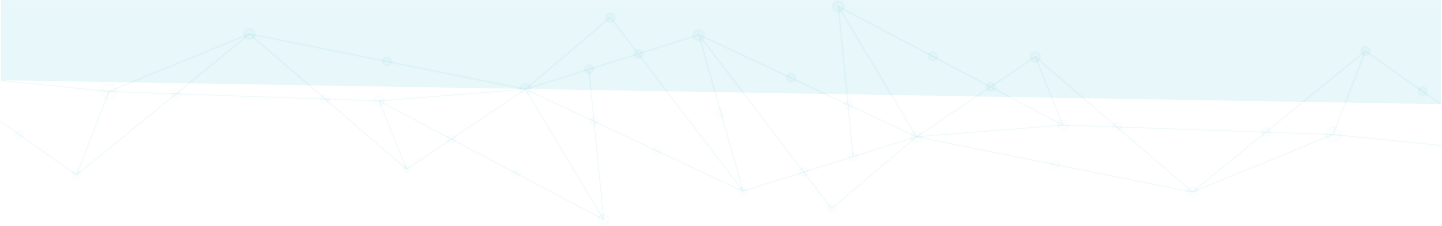 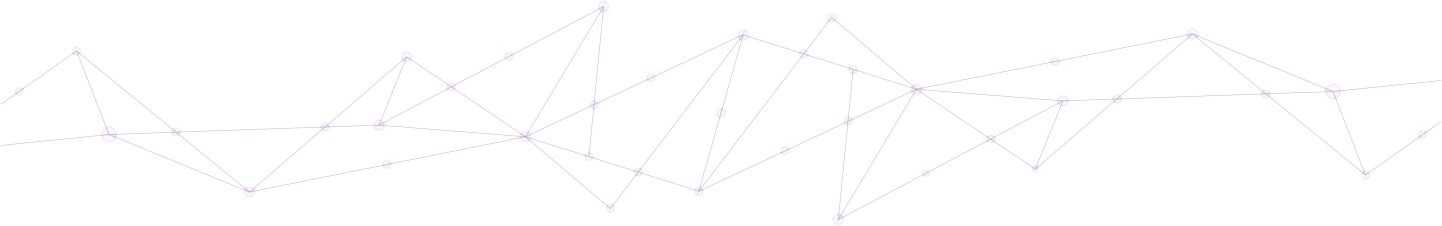 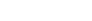 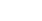 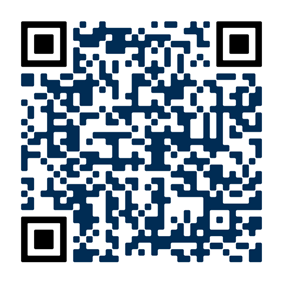 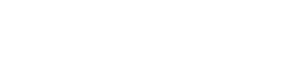 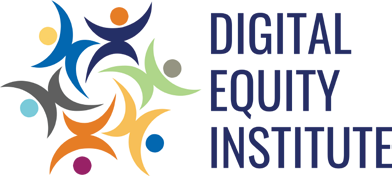 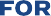 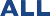 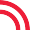 This event is offered at no cost and refreshments will be provided.A separate session for the general public will be offered following this forum from 12:00pm - 2:00pm.IN PARTNERSHIP WITHwww.azcommerce.com